Summer BookletFor kidum students(Level 1)תלמידים יקרים,לפניכם חוברת הקיץ באנגלית לתלמידי קידום רמה 1 .  החוברת מחולקת לשני חלקים. החלק הראשון מיועד לתלמידים שעדיין לא סיימו את רמה 1. תלמידים שסיימו את החוברות של רמה 1, מתבקשים לעשות את שני החלקים.עבדו על פי ההוראות וכתבו תשובות מלאות. את החוברת המלאה הגישו בשנת הלימודים הבאה.בהצלחה, וחופשה בטוחה ונעימה!!מורות האנגלית.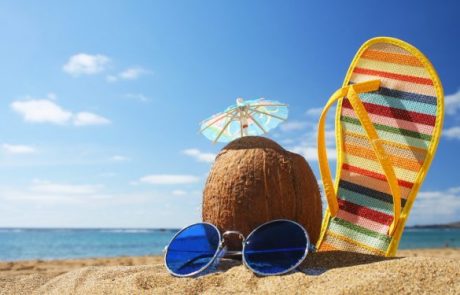 First name:_______________		Last name: _______________ENTRY POINT 1 - SUMMER BOOKLET PART 1Write these names in English.כתבו את השמות הבאים באנגלית.דן__________    דנה____________     רן____________  רון_________________גיל____________  גילה___________  גלית___________  גולן_____________סתיו____________ סיגל____________ מורן_____________ דור_____________מוטי_______________ דוד_______________ בן____________ רונן_____________אבי___________ עודד____________ דקל_____________ נטע______________כתבו את שמות הגוף בעברית.תרגמו את מילות השאלה לעברית.Read the text and answer the questions.It is Sunday morning. Ron and Gal are good friends. (חברים)They are at a camp.They like to sleep in a tent.The tent is small and nice.The camp is near the beach. (חוף)Ron and Gal see a cat near the tent.They like the cat. They give ((נותנים the cat food.Ron and Gal have fun (נהנים) at the camp.    1.   What day is it?______________________________________          2.  Where are Ron and Gal?______________________________________________          3. Where is the camp?             __________________________________________________          4. Where do they sleep?           ___________________________________________________5. What do they see near the tent?__________________________________________________6. What do they give the cat?_________________________________________________First name:_______________		Last name: _______________ENTRY POINT 1 - SUMMER BOOKLET PART 2השלימו את הפועל המתאיםFill in the suitable verb                                                                               _______________ the robbers._______________ some milk._______________ the window._______________ an egg._______________ a job._______________ in a hotel.Fry, Stay, Arrest, Buy, Get, FixFill in the suitable adjective.                                 השלימו את שם התואר המתאים._______________ kid			_______________summer_______________sun				_______________yard_______________morning			_______________pants_______________holiday			_______________cop_______________streetOld, Long, Hot, Perfect, Fantastic, Yellow, Strong, FunnyWrite four words in each column.                                      כתבו ארבע מילים בכל טור.  steps, felt, can, milk, banana, pants, pet, sad, happy, mad, hotdogs, lamp, hen, jacket, frog, angry, hat, cab, buy, ant, arrest, apple, fact, capComplete the sentences. השלימו את המשפטים.                              There are ducks in the _______________.The man is standing _______________ the bank.Jenny _______________ jogging in the park.Ben is angry. He _______________ at Yoni.The sun is yellow; it's a _______________.fact	near	yells	enjoys	  pondRead.Wendy is a vet. She lives in a village. Wendy has a big villa with a yard. Her clinic is in the villa.  Wendy has a dog for a pet. The dog's name is Rex. Her dog loves to play in the yard. Rex loves to run and jump on the grass. 
A taxi stops near Wendy's clinic. There is a man with a cat.
A man: "Good morning, Wendy. My cat is sick"
Wendy: "I can help your cat."
A man: "Thanks. You are a very good vet."Answer the questions.What is Wendy's job? _____________________________________________Where is the villa? _______________________________________________Where is the clinic? ______________________________________________Who is Rex? ___________________________________________________The dog loves to _______________, _______________ and _______________.The cat is in the clinic. The cat is _______________.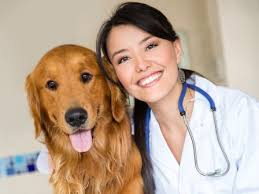 SUMMER WORD SEARCHK M I A X F N T Y N H J D H DP N G F V W P E M M V B F Y KM Q D B D L S L I H V M N J DD Y E O N T P L Q E V M I G ET Q A A E C D A R J W N M J ZH D V R S T V F T T S B W J FY L D J E F D T H Y U L S Y ZR A J H E I A N I O I T F W BY A D N U S T A Y O V V X E SI E H Z I R A T R N I G G C BC B T H Y C G X K S W Z V T FV R T E E O A Z O G V G X S YN Q M G E C V Z O H N M V M EY J I M R J B I K R A F Z U LX F G M N D G M T E K L B A Uאתה/ את- _______________		אתמול- _______________לנסות- _______________		זה- _______________			לספר/לומר- _______________	יום ראשון- _______________ לשהות- _______________		לשלוח- _______________ לראות- _______________		 ישב- _______________HAVE A GREAT SUMMER VACATION!Iyouwe theyheshe itwhatwherewhenwhywhohowwhichhow manyhow muchhow longANIMALSACTIONSTHINGSFOODSCLOTHESFEELINGS